§1807.  Sustainable harvest levelExcept as provided in this section, timber harvesting on public reserved lands and nonreserved public lands may not exceed in total an average of 160,000 cords per year over any 3-year period.  If an independent timber inventory conducted after July 1, 2015 establishes a different sustainable harvest, the department, upon recommendation from staff within the bureau based on opinions of silvicultural experts in public reserved lands management and data from the most recent physical forest inventory, may adopt by rule a different harvesting level consistent with the most recent physical forest inventory, as long as the harvesting level is also consistent with multiple use objectives, existing management plans and the department's most recent integrated resource policy for public reserved and nonreserved public lands, state parks and state historic sites.  Rules adopted pursuant to this section are major substantive rules as defined in Title 5, chapter 375, subchapter 2‑A and must be reviewed by the joint standing committee of the Legislature having jurisdiction over public reserved and nonreserved public lands matters.  [PL 2017, c. 289, §1 (AMD).]SECTION HISTORYPL 2015, c. 267, Pt. FF, §1 (NEW). PL 2017, c. 289, §1 (AMD). The State of Maine claims a copyright in its codified statutes. If you intend to republish this material, we require that you include the following disclaimer in your publication:All copyrights and other rights to statutory text are reserved by the State of Maine. The text included in this publication reflects changes made through the First Regular and First Special Session of the 131st Maine Legislature and is current through November 1, 2023
                    . The text is subject to change without notice. It is a version that has not been officially certified by the Secretary of State. Refer to the Maine Revised Statutes Annotated and supplements for certified text.
                The Office of the Revisor of Statutes also requests that you send us one copy of any statutory publication you may produce. Our goal is not to restrict publishing activity, but to keep track of who is publishing what, to identify any needless duplication and to preserve the State's copyright rights.PLEASE NOTE: The Revisor's Office cannot perform research for or provide legal advice or interpretation of Maine law to the public. If you need legal assistance, please contact a qualified attorney.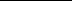 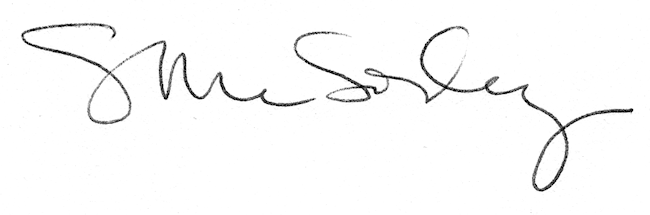 